Presseinformation Galileum Solingen erreicht weiteren Meilenstein: Die technische Ausstattung ist bestelltSolingen, 20.12.2016 	Mit der Bestellung der Technik hat das Team der Sternwarte auch dieses Jahr in der Vorweihnachtszeit einen wichtigen Meilenstein für das Galileum Solingen erreicht. Das hat schon fast Tradition: 2014 konnte kurz vor Weihnachten das Grundstück des Galileum erworben werden, 2015 erhielt das Team von Stadtdirektor Hartmut Hoferichter die Baugenehmigung. „Wir sind stolz, dass wir unser großes Ziel 2016 erreicht haben und die technische Ausstattung nun bestellt ist. Das bedeutet allerdings noch lange nicht, dass wir uns ausruhen können: Dank großzügiger Unterstützer und Sponsoren werden wir einen erheblichen Teil der Anzahlung selber begleichen, einen großen Teil der Technik-Kosten – immerhin gut 1,2 Millionen Euro – können und werden wir allerdings zunächst finanzieren. Spenden- und Sponsoringgelder bleiben also auch 2017 ein Muss und wir stehen dazu auch weiterhin in Verhandlungen mit namhaften Kooperationspartnern“, so Dr. Frank Lungenstraß, Schatzmeister der Walter-Horn-Gesellschaft.Vom Kugelgasbehälter zum Galileum SolingenErst die innovative Planetariumstechnik erfüllt den Kugelgasbehälter an der Tunnelstraße mit Leben und wird das Galileum Solingen zu dem innovativen Erlebniszentrum machen, das es einmal sein wird.  Entsprechend lange hat das Team der Sternwarte nach der optimalen technischen Ausstattung recherchiert: „Wir sind seit mehr als fünf Jahren in konkreten Gesprächen mit RSA Cosmos aus Frankreich und Goto aus Japan. Die Entscheidung für die beiden Hersteller ist allerdings schon deutlich früher gefallen und wurde vor drei Jahren dann auch mit der Bauplanung festgezurrt“, blickt Guido Steinmüller, Präsident der Walter-Horn-Gesellschaft, am Abend der Vertragsunterschrift zurück. In dieser Zeit ist Christophe Bertier von der Firma RSA Cosmos, die auch den Sternenprojektor von Goto liefert, zu einem wichtigen Wegbegleiter geworden. So hat  er das Team 2014 zum 90-jährigen Jubiläum der Sternwarte Solingen während der Aktionswoche „Sterntaler“ unterstützt und das mobile Planetarium zur Verfügung gestellt, das in der Turnhalle der Geschwister-Scholl-Gesamtschule aufgebaut wurde. Kleine und große Besucher hatten damals die Möglichkeit, eine Vorstellung von dem zu bekommen, was sie im Galileum Solingen einmal erwarten wird. Die Besucher werden in die unendlichen Weiten des Universums eintauchen und sich auf spannende Erlebnisreisen über unseren Kontinent begeben – ob in den Urwald Südamerikas oder die Eiswüste der Antarktis. Die Full-Dome-Technologie wird das Galileum Solingen zu einem atemberaubender Raum machen, der alle Sinne fordert; und das viel intensiver, als ein Kinosaal es je kann. Kinder und Erwachsene werden im Galileum Solingen Filme erleben, wie sie sie noch nie erlebt haben – und ganz nebenbei viel lernen. Auch die Unterhaltung wird nicht zu kurz kommen: Musikprogramme, eindrucksvolle Reisen in ferne Welten, Hörspiel-Programme mit Kult-Charakter, Live-Konzerte unter dem Sternenhimmel und vieles mehr werden hier in Solingen möglich sein.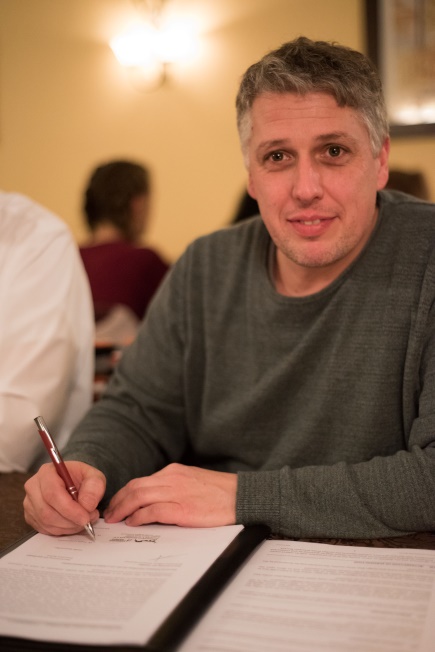 Abb.: Guido Steinmüller unterzeichnet die Bestellung der Planetariumstechnik für das Galileum Solingen (Foto: Norman Schwarz)Was ist das Galileum Solingen?
Mit dem Galileum Solingen entsteht derzeit im stillgelegten Kugelgasbehälter in Solingen-Ohligs eine interaktive Erlebniswelt aus Planetarium und Sternwarte. Im Planetarium wird der Sternenhimmel unabhängig von Tageszeit, Wetter und allen Umweltbedingungen live in die Kuppel projiziert, in der Sternwarte können kleine und große Besucher in klaren Nächten den Sternenhimmel erkunden. Die Gesamtkosten für den Bau des Galileum Solingen betragen mehr als 6,5 Millionen Euro. Der Großteil davon, über 4 Millionen Euro, wird durch Städtebauförderungsmittel des Landes NRW finanziert. Einen weiteren Teil bestreitet die Walter-Horn-Gesellschaft e. V. aus Spenden und Einnahmen aus Sponsoring-Maßnahmen. Anfang 2018 soll das Galileum Solingen eröffnen.Jeder kann helfenUnternehmen, die bei der Ablösung des Kredits für die technische Ausstattung unterstützen möchten, sind herzlich eingeladen, sich telefonisch zu melden. Die Sternwarte Solingen arbeitet gern ein individuelles Sponsoringkonzept aus und nimmt Wünsche des Unternehmens auf. Aber auch als Privatperson kann man auf vielerlei Wegen helfen: Telefonisch spenden: 0212 / 23 24 251 Euro per SMS mit Kennwort „Galileum“ an 81190 
(17 Cent Servicegebühr für Burda Wireless/zzgl. SMS-Transportleistung)Online-Spende per Paypal unter: www.galileum-solingen.de
Spendenkonto: 
Sternwarte Solingen
Institut: Stadt-Sparkasse SolingenIBAN:	DE95 3425 0000 0001 5351 86BIC: 	SOLSDE33XXXPressekontakt
Walter- Horn-Gesellschaft e.V.		CGW GmbH	
c/o Sternwarte Solingen
Dr. Frank Lungenstraß		Christina Guth
Sternstraße 5		Oberbenrader Str. 51
42719 Solingen		47804 Krefeld
lungenstrass@sternwarte-solingen.de		c.guth@c-g-w.net 	
www.sternwarte-solingen.de
www.galileum-solingen.de		Tel: 02151-36805-11